Consolidation 1: 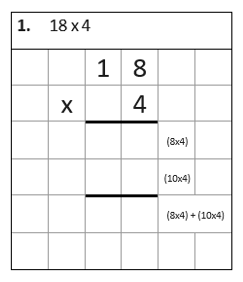 19 x 5 =  	        	2) 17 x 4 = 	        	3) 16 x 3 =Consolidation 2:1)   3 x 3 =                  2) 3 x 5 =                   3) 2 x 3 =                      4) 6 x 2 =     30 x 3 = 		        30 x 5 =                     20 x 3 = 		        60 x 2 =Step 1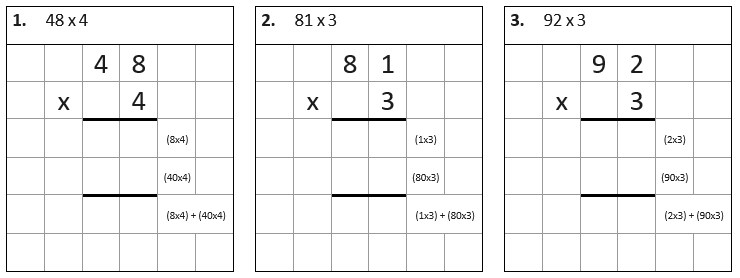 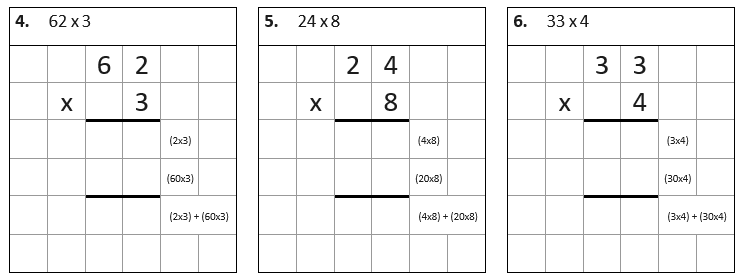 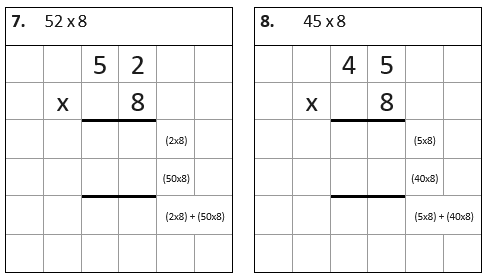 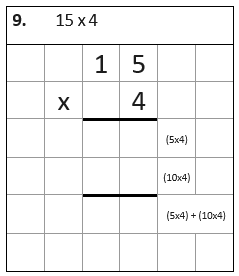 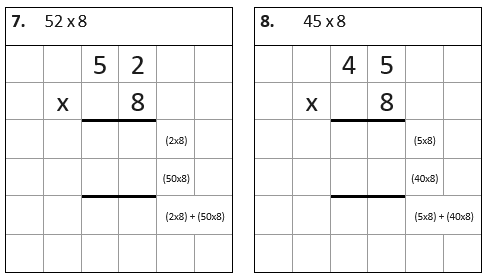 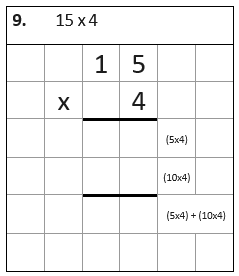 Step 2Use expanded multiplication to solve these questions.  Set the calculations out in your book.  Remember to show you calculations. 36 x 4 =                                  2)  29 x 3 =                               3) 42 x 6 =     4) 37 x 5 =                                    5) 34 x 7 =                                6) 27 x 5 =     7) 32 x 3 =                                    8) 45 x 3 =                                9) 78 x 2 = Step 3Use expanded multiplication to solve these questions.  Set the calculations out in your book.  Remember to show you calculations. 36 x 4 =                                  2)  29 x 3 =                               3) 42 x 6 =     4) 37 x 5 =                                    5) 34 x 7 =                                6) 27 x 5 =     7) 32 x 3 =                                    8) 45 x 3 =                                9) 78 x 2 = Step 4 – fluencySet these calculations out in your book.  Solve them using the expanded method. 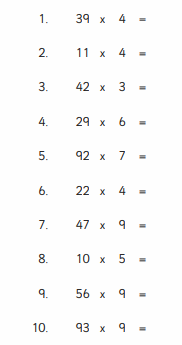 WALT: Use expanded multiplication to multiply 2 - digit numbers by 1 digit WALT: Use expanded multiplication to multiply 2 - digit numbers by 1 digit WALT: Use expanded multiplication to multiply 2 - digit numbers by 1 digit WALT: Use expanded multiplication to multiply 2 - digit numbers by 1 digit WALT: Use expanded multiplication to multiply 2 - digit numbers by 1 digit TeacherDATE: 1I can use my known facts to calculate related multiplication number sentences I can use my known facts to calculate related multiplication number sentences I can use my known facts to calculate related multiplication number sentences I can use my known facts to calculate related multiplication number sentences I can use my known facts to calculate related multiplication number sentences I can use my known facts to calculate related multiplication number sentences 2I can multiply 2- digit numbers by a single digit when calculations are set out for me.I can multiply 2- digit numbers by a single digit when calculations are set out for me.I can multiply 2- digit numbers by a single digit when calculations are set out for me.I can multiply 2- digit numbers by a single digit when calculations are set out for me.I can multiply 2- digit numbers by a single digit when calculations are set out for me.I can multiply 2- digit numbers by a single digit when calculations are set out for me.3I can set out my own calculations to multiply 2 - digit numbers by a single digit.I can set out my own calculations to multiply 2 - digit numbers by a single digit.I can set out my own calculations to multiply 2 - digit numbers by a single digit.I can set out my own calculations to multiply 2 - digit numbers by a single digit.I can set out my own calculations to multiply 2 - digit numbers by a single digit.I can set out my own calculations to multiply 2 - digit numbers by a single digit.My effort today: My effort today: Needed to be betterWas goodGave me a ‘Sense of Pride’Gave me a ‘Sense of Pride’Gave me a ‘Sense of Pride’Vocabulary Multiple = a number that may be divided by another a certain number of times without a remainder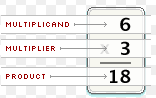 Multiplicand: First number in a multiplication sentence e.g. 5 x 4 = 20Multiplier: Second number in a multiplication sentence e.g. 5 x 4 = 20Product: The answer from multiplying two numbers (the multiplicand and the multiplier together. Vocabulary Multiple = a number that may be divided by another a certain number of times without a remainderMultiplicand: First number in a multiplication sentence e.g. 5 x 4 = 20Multiplier: Second number in a multiplication sentence e.g. 5 x 4 = 20Product: The answer from multiplying two numbers (the multiplicand and the multiplier together. Vocabulary Multiple = a number that may be divided by another a certain number of times without a remainderMultiplicand: First number in a multiplication sentence e.g. 5 x 4 = 20Multiplier: Second number in a multiplication sentence e.g. 5 x 4 = 20Product: The answer from multiplying two numbers (the multiplicand and the multiplier together. Vocabulary Multiple = a number that may be divided by another a certain number of times without a remainderMultiplicand: First number in a multiplication sentence e.g. 5 x 4 = 20Multiplier: Second number in a multiplication sentence e.g. 5 x 4 = 20Product: The answer from multiplying two numbers (the multiplicand and the multiplier together. Vocabulary Multiple = a number that may be divided by another a certain number of times without a remainderMultiplicand: First number in a multiplication sentence e.g. 5 x 4 = 20Multiplier: Second number in a multiplication sentence e.g. 5 x 4 = 20Product: The answer from multiplying two numbers (the multiplicand and the multiplier together. Vocabulary Multiple = a number that may be divided by another a certain number of times without a remainderMultiplicand: First number in a multiplication sentence e.g. 5 x 4 = 20Multiplier: Second number in a multiplication sentence e.g. 5 x 4 = 20Product: The answer from multiplying two numbers (the multiplicand and the multiplier together. Vocabulary Multiple = a number that may be divided by another a certain number of times without a remainderMultiplicand: First number in a multiplication sentence e.g. 5 x 4 = 20Multiplier: Second number in a multiplication sentence e.g. 5 x 4 = 20Product: The answer from multiplying two numbers (the multiplicand and the multiplier together. 